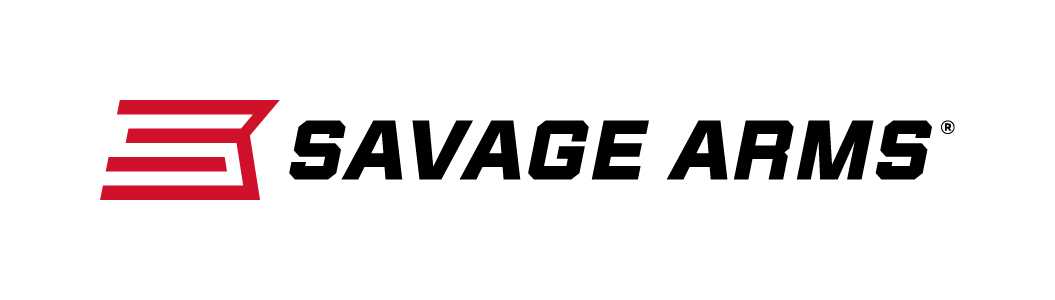 													 Contact: JJ ReichCommunications ManagerFirearms and Ammunition	(763) 323-3862FOR IMMEDIATE RELEASE 		 		 E-mail: pressroom@vistaoutdoor.comSavage Arms Delivers Quality and Affordability with its 11 DOA Hunter XP Scoped Rifle PackageSUFFIELD, Connecticut – November 29, 2016 – Savage Arms is pleased to announce a lineup of 15 new scoped-rifle packages featuring Bushnell Trophy Scopes with DOA reticle, priced less than $685. Shipments of these firearms are currently being delivered to dealers. The combo features a factory-mounted and bore-sighted Bushnell Trophy scope on a model 11 rifle. Trophy riflescopes have been heralded by hunters as the ideal scope for deer in heavily wooded areas. The specialized, drop-compensating Bushnell DOA reticle can be utilized with different ballistics. The rifle package is built to provide a lifetime of reliable performance thanks to its legendary Savage 110 action, floating bolt head, and thread-in, zero-tolerance headspace system. The rifle also features a button-rifled barrel, detachable box magazine and user-adjustable AccuTrigger. Savage offers the package in fifteen popular calibers to give young shooters options to pursue everything from varmints to big game.Features & BenefitsDetachable Box MagazineBlack Synthetic StockMatte Blued BarrelWeaver Grand Slam RingsBushnell Trophy Scope SpecificationsFast Focus EyepieceFinger Touch Adjustable Windage & Elevation ControlsShooter Visible Power Change RingDOA drop-compensating reticleThe right-handed rifle weighs 7.25 to 8.25 pounds, depending on caliber, and holds four rounds. It has barrel length of 22 inches with an overall length of 41.5 inches. Rate-of-twist ranges from 1-in-9 inches to 1-in-12 inches, depending on caliber.Part No. / Description / MSRP22600 / 11 DOA Hunter XP 243 WIN. / $68422601 / 11 DOA Hunter XP 6.5 CREEDMOOR / $68422602 / 11 DOA Hunter XP 7MM08 REM. / $68422603 / 11 DOA Hunter XP 260 REM. / $68422604 / 11 DOA Hunter XP 308 WIN. / $68422605 / 11 DOA Hunter XP 270 WSM / $71222606 / 11 DOA Hunter XP 300 WSM / $71222607 / 11 DOA Hunter XP 338 FEDERAL / $68422608 / 111 DOA Hunter XP 2506 REM. / $68422609 / 111 DOA Hunter XP 6.5 X 284 NORMA / $68422610 / 111 DOA Hunter XP 270 WIN. / $68422611 / 111 DOA Hunter XP 3006 SPFLD. / $68422612 / 111 DOA Hunter XP 7MM REM. MAG. / $68422613 / 111 DOA Hunter XP 300 WIN. MAG. / $68422614 / 111 DOA Hunter XP 338 WIN. MAG. / $684Savage Arms is a brand of Vista Outdoor Inc., an outdoor sports and recreation company. To learn more about Savage Arms, visit www.savagearms.com.About Vista Outdoor Inc.Vista Outdoor is a leading global designer, manufacturer and marketer of consumer products in the growing outdoor sports and recreation markets. The company operates in two segments, Shooting Sports and Outdoor Products, and has a portfolio of well-recognized brands that provides consumers with a wide range of performance-driven, high-quality and innovative products for individual outdoor recreational pursuits. Vista Outdoor products are sold at leading retailers and distributors across North America and worldwide. Vista Outdoor is headquartered in Utah and has manufacturing operations and facilities in 13 U.S. States, Canada, Mexico and Puerto Rico along with international customer service, sales and sourcing operations in Asia, Australia, Canada, Europe and New Zealand. For news and information, visit www.vistaoutdoor.com or follow us on Twitter @VistaOutdoorInc and Facebook at www.facebook.com/vistaoutdoor. ###